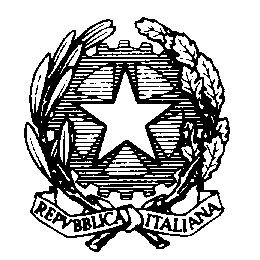 Istituto Omnicomprensivo Statale Scuole Infanzia, Primaria,Sec. di 1° Grado e Sec. di 2° gradoVia  Anzoleconte – 85040  VIGGIANELLO (PZ)  - Cod. Ist. M.P.I.: PZIC89000PCod. Fisc.: 91011620761- Tel.  0973/664014/12 - Indirizzo e-mail : pzic89000p@Istruzione.itIndirizzo pec. Pzic89000p@pec.istruzione.itProt.  	1186 07/05	                                                                                                  Viggianello , 03/05/2018AL PERSONALE DOCENTE
AL PERSONALE ATA
ALBO ON LINE
SITO WEB
AMMINISTRAZIONE TRASPARENTE
OGGETTO: PUBBLICAZIONE NUOVO CODICE DISCIPLINARE                         ART. 13 CCNL 2016/2018Ai sensi dell’art. 13 del CCNL RELATIVO AL PERSONALE COMPARTO ISTRUZIONE E RICERCA TRIENNIO 2016-2018, si pubblica nella sezione “Amministrazione Trasparente - Disposizioni generali - Atti generali” del Sito WEB dell’Istituto il Nuovo Codice Disciplinare."I Commi 11 e 12 dell’art. 13 recitano:11. Al codice disciplinare, di cui al presente articolo, deve essere data la massima pubblicità mediante pubblicazione sul sito istituzionale dell’amministrazione secondo le previsioni dell’art. 55, comma 2, ultimo periodo, del d.lgs. n. 165/2001.
12. In sede di prima applicazione del presente CCNL, il codice disciplinare deve essere obbligatoriamente reso pubblico nelle forme di cui al comma 11, entro 15 giorni dalla data di stipulazione del CCNL e si applica dal quindicesimo giorno successivo a quello della sua pubblicazione."Si precisa che, ai sensi dell’art. 55, comma 2 del decreto legislativo n. 165/2001, la pubblicazione sul sito web istituzionale del nuovo codice disciplinare, recante l’indicazione delle infrazioni e relative sanzioni, equivale a tutti gli effetti all’affissione all’albo della sede di lavoro. Tutto il personale è tenuto a prenderne visione.        F.to IL DIRIGENTE SCOLASTICO                                                              		     Prof. Nicola PONGITORE                                                                                                                             Firma autografa sostituita dall’indicazione a mezzo stampa ai sensi                                                                                                                              e per gli effetti dell’art. 3, comma 2 del Decreto Legislativo 39/1993Allegati:NUOVO CODICE DISCIPLINARE ART. 13 CCNL 2016/2018